Показатели
деятельности муниципального бюджетного общеобразовательного учреждения  средней общеобразовательной школы № 5 муниципального образования город-курорт Геленджик за 2014-2015 учебный год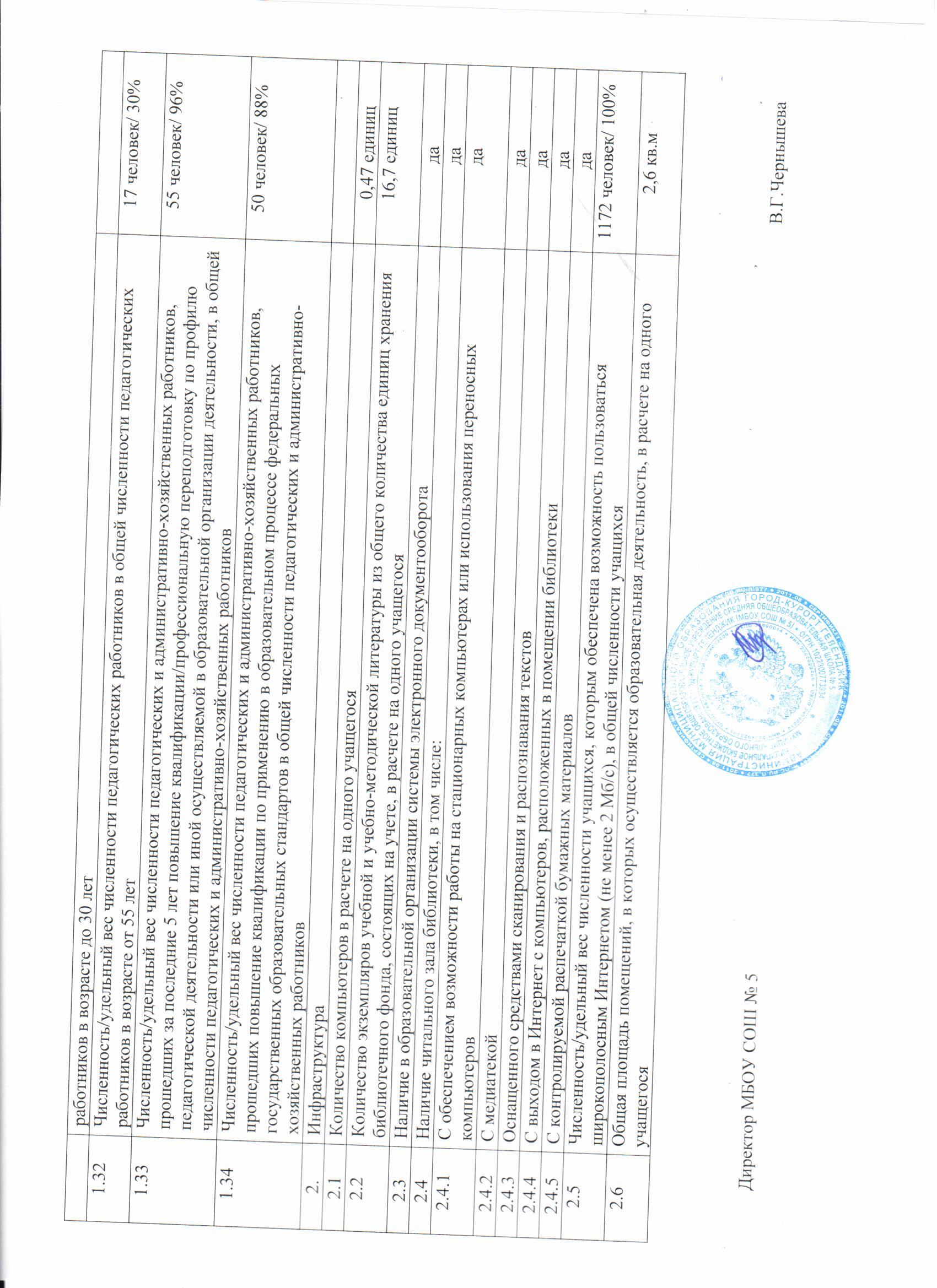 № п/пПоказателиЕдиница измерения1.Образовательная деятельность1.1Общая численность учащихся1172 человека1.2Численность учащихся по образовательной программе начального общего образования536 человек1.3Численность учащихся по образовательной программе основного общего образования541 человек1.4Численность учащихся по образовательной программе среднего общего образования93 человека1.5Численность/удельный вес численности учащихся, успевающих на “4”и “5”по результатам промежуточной аттестации, в общей численности учащихся390 человек/ 44%1.6Средний балл государственной итоговой аттестации выпускников 9 класса по русскому языку28,5 балла1.7Средний балл государственной итоговой аттестации выпускников 9 класса по математике17,4 балла1.8Средний балл единого государственного экзамена выпускников 11 класса по русскому языку77,5 балла1.9Средний балл единого государственного экзамена выпускников 11 класса по математике60,5 балла1.10Численность/удельный вес численности выпускников 9 класса, получивших неудовлетворительные результаты на государственной итоговой аттестации по русскому языку, в общей численности выпускников 9 класса5 человек/ 8%1.11Численность/удельный вес численности выпускников 9 класса, получивших неудовлетворительные результаты на государственной итоговой аттестации по математике, в общей численности выпускников 9 класса1 человек/  1,6%1.12Численность/удельный вес численности выпускников 11 класса, получивших результаты ниже установленного минимального количества баллов единого государственного экзамена по русскому языку, в общей численности выпускников 11 класса0 человек/ 0%1.13Численность/удельный вес численности выпускников 11 класса, получивших результаты ниже установленного минимального количества баллов единого государственного экзамена по математике, в общей численности выпускников 11 класса0 человек/ 0%1.14Численность/удельный вес численности выпускников 9 класса, не получивших аттестаты об основном общем образовании, в общей численности выпускников 9 класса0 человек/ 0%1.15Численность/удельный вес численности выпускников 11 класса, не получивших аттестаты о среднем общем образовании, в общей численности выпускников 11 класса0 человек/ 0%1.16Численность/удельный вес численности выпускников 9 класса, получивших аттестаты об основном общем образовании с отличием, в общей численности выпускников 9 класса2 человека/ 3%1.17Численность/удельный вес численности выпускников 11 класса, получивших аттестаты о среднем общем образовании с отличием, в общей численности выпускников 11 класса6 человек / 19%1.18Численность/удельный вес численности учащихся, принявших участие в различных олимпиадах, смотрах, конкурсах, в общей численности учащихся1137 человек/ 97%1.19Численность/удельный вес численности учащихся-победителей и призеров олимпиад, смотров, конкурсов, в общей численности учащихся, в том числе:336 человек/ 28%1.19.1Регионального уровня13 человек/ 1%1.19.2Федерального уровня0 человек/ 0%1.19.3Международного уровня0 человек/ 0%1.20Численность/удельный вес численности учащихся, получающих образование с углубленным изучением отдельных учебных предметов, в общей численности учащихся0 человек/ 0%1.21Численность/удельный вес численности учащихся, получающих образование в рамках профильного обучения, в общей численности учащихся92 человека/ 7,8%1.22Численность/удельный вес численности обучающихся с применением дистанционных образовательных технологий, электронного обучения, в общей численности учащихся4 человека/ 0,3%1.23Численность/удельный вес численности учащихся в рамках сетевой формы реализации образовательных программ, в общей численности учащихся0 человек/ 0%1.24Общая численность педагогических работников, в том числе:57 человек1.25Численность/удельный вес численности педагогических работников, имеющих высшее образование, в общей численности педагогических работников50 человек/ 88%1.26Численность/удельный вес численности педагогических работников, имеющих высшее образование педагогической направленности (профиля), в общей численности педагогических работников49 человек/ 86%1.27Численность/удельный вес численности педагогических работников, имеющих среднее профессиональное образование, в общей численности педагогических работников1 человек/ 1,7%1.28Численность/удельный вес численности педагогических работников, имеющих среднее профессиональное образование педагогической направленности (профиля), в общей численности педагогических работников6 человек/ 10,5%1.29Численность/удельный вес численности педагогических работников, которым по результатам аттестации присвоена квалификационная категория в общей численности педагогических работников, в том числе:30 человек/ 53%1.29.1Высшая17 человек/ 30%1.29.2Первая13 человек/ 23%1.30Численность/удельный вес численности педагогических работников в общей численности педагогических работников, педагогический стаж работы которых составляет:57 человек/ 100%1.30.1До 5 лет9 человек/ 16%1.30.2Свыше 30 лет11 человек/ 19%1.31Численность/удельный вес численности педагогических работников в общей численности педагогических работников в 8 человек/ 14%